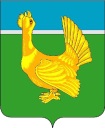 Администрация Верхнекетского районаПОСТАНОВЛЕНИЕО внесении изменений в постановление Администрации Верхнекетского района от 09.10.2012 № 1225 «Об утверждении Порядка принятия решений о разработке муниципальных программ Верхнекетского района и их формирования и реализации» В целях совершенствования муниципального нормативного правового акта, ПОСТАНОВЛЯЮ:1. Внести в постановление Администрации Верхнекетского района от 09.10.2012 №1225 «Об утверждении Порядка принятия решений о разработке муниципальных программ Верхнекетского района и их формировании и реализации» следующие изменения:   1) пункт 4 изложить в следующей редакции:«4. Контроль исполнения настоящего постановления возложить на первого заместителя Главы Верхнекетского района по экономике и инвестиционной политике.»;2) в Порядке принятия решений о разработке муниципальных программ Верхнекетского района и их формировании и реализации, утверждённом указанным постановлением:           пункт 38 изложить в следующей редакции:«38. Для обеспечения мониторинга и анализа хода реализации МП Заказчик МП представляет в Отдел СЭР:отчет за 9 месяцев о выполнении мероприятий МП по форме согласно приложению № 7 к настоящему порядку не позднее 15 октября текущего года;отчет о выполнении мероприятий МП за год по форме аналогично отчету за 9 месяцев согласно приложению № 7 к настоящему порядку не позднее 1 марта года, следующего за отчетным;отчет о результатах реализации МП за год по форме согласно приложению № 8 к настоящему Порядку не позднее 1 марта года, следующего за отчетным, с пояснительной запиской, которая должна содержать следующую информацию:о выполнении программных мероприятий (в том числе не требующих финансового обеспечения);о причинах невыполнения (при наличии) и несвоевременного выполнения мероприятий и мерах, принимаемых по устранению выявленных отклонений при реализации программы;о достижении целевых индикаторов (показателей);о результативности программы, оценке степени выполнения задач.»;         приложение №7 изложить в редакции согласно приложению к настоящему постановлению.  2. Настоящее постановление вступает в силу со дня его официального опубликования в информационном вестнике Верхнекетского района «Территория». 3. Разместить настоящее постановление на официальном сайте Администрации Верхнекетского района.И.о. Главы Верхнекетского района                                                        Л.А. ДосужеваВоркунов М.В.2-26-72Дело-2, адм.-1, Отдел СЭР-1, УФ-1, МАУ «Культура»-1, УО-1, УРМИЗ-1, МКУ «Инженерный центр» -1, Альсевич-1, Генералова-1, Морозова-1, КРК-1, Дергачев-1, Колчанова -1, Букалов-1Приложение к постановлению Администрации Верхнекетского районаот 08 октября 2020 года № 977Приложение №7к Порядку принятия решений о разработке муниципальных программ 
Верхнекетского района и их формирования и реализацииФорма			Отчет о выполнении мероприятий  муниципальной программы_________________________________________________________________(название программы)за ______________________ 20__ года(квартал, год)(*) –указываются показатели мероприятий, предусмотренные в утвержденной МП, в количественном выражении (техническая готовность объектов строительства, реконструкции, капитального ремонта, количество приобретенного (установленного) оборудования, технических и иных средств, проведенных семинаров, акций, количество участников мероприятий и т.п.)(**) – графа «Примечание» обязательно заполняется по мероприятиям, по которым имеется отставание от запланированных сроков финансирования, с указанием причин отставания.Куратор МП ______________ ____________________ ________________                       подпись               (расшифровка подписи)                  дата Исполнитель ______________  ____________________    ________________                      подпись                (расшифровка подписи)                        дата«08» октября 2020 г.р.п. Белый ЯрВерхнекетского района Томской области№ 977№ п/пНаименование мероприятия МПГлавный распорядитель (получатель) средств местного бюджета) / (исполнитель мероприятия МП)Предусмотрено бюджетом на год, тыс.руб.Предусмотрено бюджетом на год, тыс.руб.Предусмотрено бюджетом на год, тыс.руб.Предусмотрено бюджетом на год, тыс.руб.Предусмотрено бюджетом на год, тыс.руб.Предусмотрено бюджетом на год, тыс.руб.Кассовый план с начала года, тыс.руб.Кассовый план с начала года, тыс.руб.Кассовый план с начала года, тыс.руб.Кассовый план с начала года, тыс.руб.Кассовый план с начала года, тыс.руб.Кассовый план с начала года, тыс.руб.Кассовый расход главного распорядителя (получателя) средств местного бюджета, тыс.руб.Кассовый расход главного распорядителя (получателя) средств местного бюджета, тыс.руб.Кассовый расход главного распорядителя (получателя) средств местного бюджета, тыс.руб.Кассовый расход главного распорядителя (получателя) средств местного бюджета, тыс.руб.Кассовый расход главного распорядителя (получателя) средств местного бюджета, тыс.руб.Кассовый расход главного распорядителя (получателя) средств местного бюджета, тыс.руб.Кассовый расход у получателя средств МП (исполнителя мероприятия МП), тыс.руб.Кассовый расход у получателя средств МП (исполнителя мероприятия МП), тыс.руб.Кассовый расход у получателя средств МП (исполнителя мероприятия МП), тыс.руб.Кассовый расход у получателя средств МП (исполнителя мероприятия МП), тыс.руб.Кассовый расход у получателя средств МП (исполнителя мероприятия МП), тыс.руб.Кассовый расход у получателя средств МП (исполнителя мероприятия МП), тыс.руб.Показатели реализации программных мероприятийПоказатели реализации программных мероприятийПоказатели реализации программных мероприятийПримечание (**)№ п/пНаименование мероприятия МПГлавный распорядитель (получатель) средств местного бюджета) / (исполнитель мероприятия МП)Всегов т.ч. по источникамв т.ч. по источникамв т.ч. по источникамв т.ч. по источникамв т.ч. по источникамВсегов т.ч. по источникамв т.ч. по источникамв т.ч. по источникамв т.ч. по источникамв т.ч. по источникамВсегов т.ч. по источникамв т.ч. по источникамв т.ч. по источникамв т.ч. по источникамв т.ч. по источникамв т.ч. по источникамв т.ч. по источникамв т.ч. по источникамв т.ч. по источникамв т.ч. по источникамв т.ч. по источникамПоказатели реализации программных мероприятийПоказатели реализации программных мероприятийПоказатели реализации программных мероприятийПримечание (**)№ п/пНаименование мероприятия МПГлавный распорядитель (получатель) средств местного бюджета) / (исполнитель мероприятия МП)Всегобюджетные средствабюджетные средствабюджетные средствабюджетные средстваВнебюджетные 
источникиВсегобюджетные средствабюджетные средствабюджетные средствабюджетные средстваВнебюджетные 
источникиВсегобюджетные средствабюджетные средствабюджетные средствабюджетные средстваВнебюджетные источникиВсегобюджетные средствабюджетные средствабюджетные средствабюджетные средстваВнебюджетные 
источникиНаименование показателя, ед.изм.Плановое годовое значениеДостигнутые результаты мероприятий с начала года (*)Примечание (**)№ п/пНаименование мероприятия МПГлавный распорядитель (получатель) средств местного бюджета) / (исполнитель мероприятия МП)ВсегоФед.бюджетБюджет Томской областиМестный бюджетБюджет поселенияВнебюджетные 
источникиВсегоФед.бюджетБюджет Томской областиМестный бюджетБюджет поселенияВнебюджетные 
источникиВсегоФед.бюджетБюджет Томской областиМестный бюджетБюджет поселенияВнебюджетные источникиВсегоФед.бюджетБюджет Томской областиМестный бюджетБюджет поселенияВнебюджетные 
источникиНаименование показателя, ед.изм.Плановое годовое значениеДостигнутые результаты мероприятий с начала года (*)Примечание (**)ИТОГО 